КАТАЛОГ ПРОДУКЦІЇ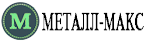 ПП «Метал-Макс»UA313235830000026007052945072 28000, Олександрія, Кіровоградська обл., Вул. Б.Йохансона 1тел.  +38 (066)  125-63-22         +38 (096)  603-89-30В Кіровоградському РУ 28000, Олександрія, Кіровоградська обл., Вул. Б.Йохансона 1тел.  +38 (066)  125-63-22         +38 (096)  603-89-30ЄДРПОУ 37398106 ІПН 37398101126428000, Олександрія, Кіровоградська обл., Вул. Б.Йохансона 1тел.  +38 (066)  125-63-22         +38 (096)  603-89-30Свідоцтво 1411264500005e-mail: ukrmetall@gmail.com    http: metalmax.com.ua  e-mail: ukrmetall@gmail.com    http: metalmax.com.ua  ЗображенняРозмір (мм)Розмір (мм)Ціна з ПДВ,грн.Ціна з ПДВ,грн.СТАНКИСТАНКИСТАНКИСТАНКИСТАНКИ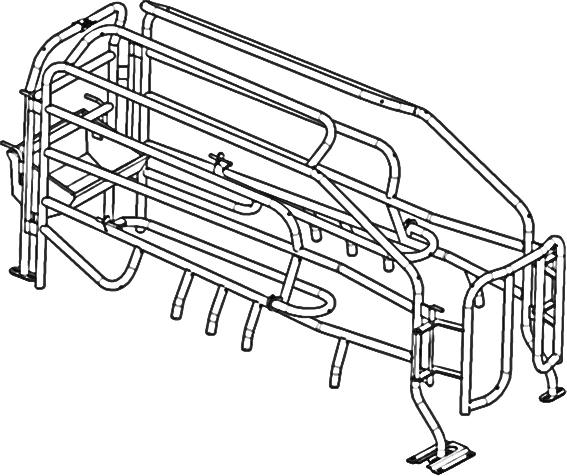 Станок для опоросу з коритом Тип 1:2200х1100х850Вага 75 кгТовщина труби 2,5мм Станок для опоросу з коритом Тип 1:2200х1100х850Вага 75 кгТовщина труби 2,5мм 9396,69396,6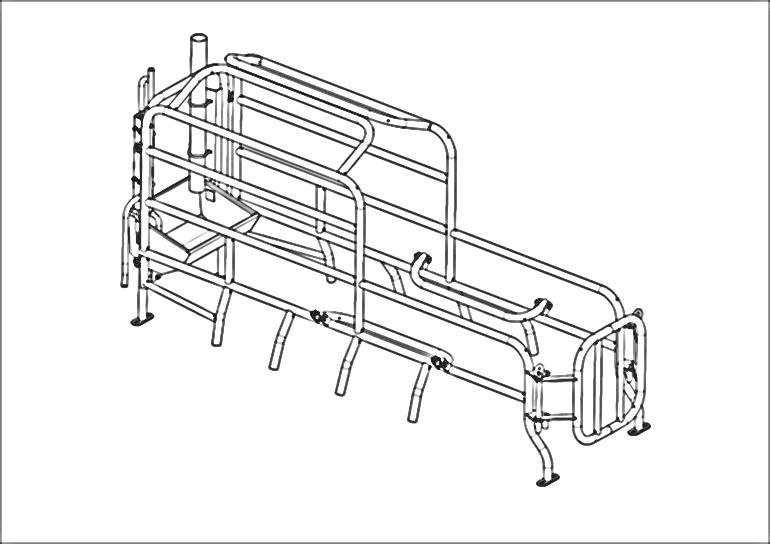 Станок для опоросу з коритом Тип 2:2230х1100х850Вага 74,8 кгТовщина труби 2,5ммСтанок для опоросу з коритом Тип 2:2230х1100х850Вага 74,8 кгТовщина труби 2,5мм93069306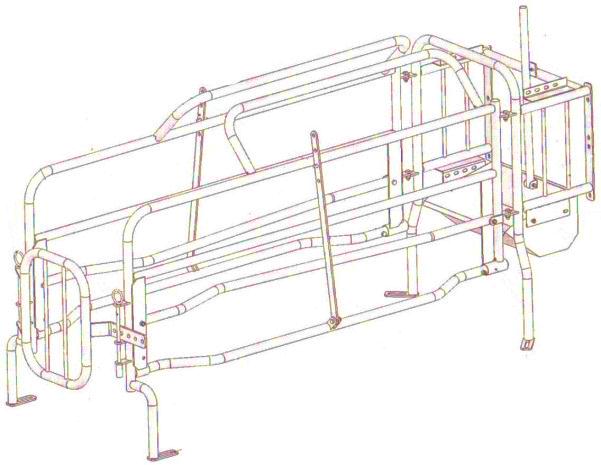 Станок для опоросу з коритом Тип 3:2230х1100х850Вага 75,2 кгТовщина труби 2,5ммСтанок для опоросу з коритом Тип 3:2230х1100х850Вага 75,2 кгТовщина труби 2,5мм9400,29400,2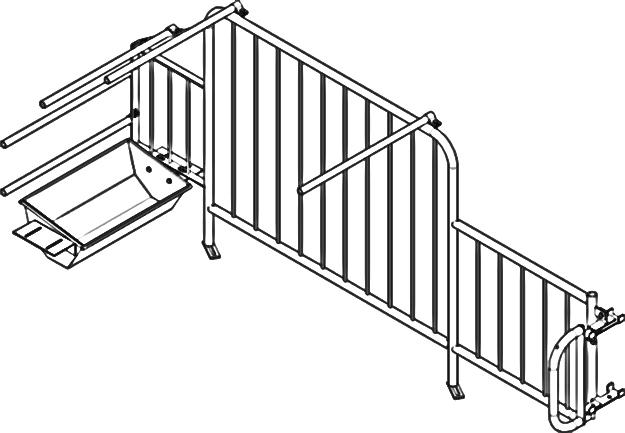 Станок для осіменіння:Бокова частина, связі, ніжки, двері, хомути 2400х1100х650Вага 37,4 кгСтанок для осіменіння:Бокова частина, связі, ніжки, двері, хомути 2400х1100х650Вага 37,4 кг4994,224994,22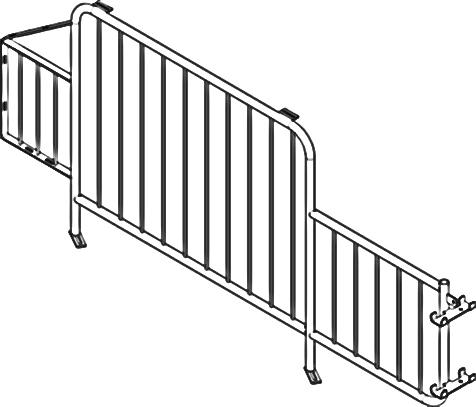 Станок для осіменіння:Бокова частина для закриття ряду 2400х1100Вага 31,4 кгТовщина труби 2,5ммСтанок для осіменіння:Бокова частина для закриття ряду 2400х1100Вага 31,4 кгТовщина труби 2,5мм3172,623172,62БОКСИ ДЛЯ УТРИМАННЯБОКСИ ДЛЯ УТРИМАННЯБОКСИ ДЛЯ УТРИМАННЯБОКСИ ДЛЯ УТРИМАННЯБОКСИ ДЛЯ УТРИМАННЯ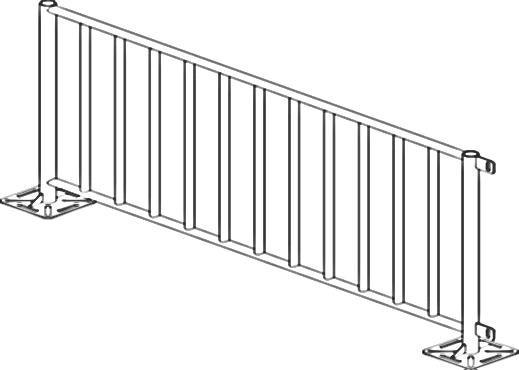 Н 1000Вага м/п 14,8 кгН 1000Вага м/п 14,8 кг19981998Н 1100Вага м/п 15,7 кгН 1100Вага м/п 15,7 кг21182118Н 1200Вага м/п 16,2 кгН 1200Вага м/п 16,2 кг2239,22239,2Н 1300Вага м/п 17,2 кгН 1300Вага м/п 17,2 кг23612361Роздільник плечовий Тип 1Роздільник плечовий Тип 1Роздільник плечовий Тип 1Роздільник плечовий Тип 1Роздільник плечовий Тип 1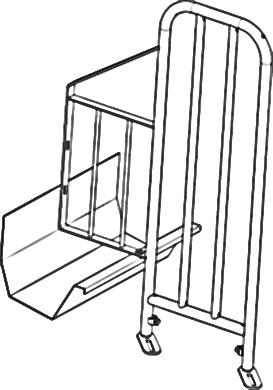 1100х700Вага 13,9 кгТовщина труби 2,5мм1100х700Вага 13,9 кгТовщина труби 2,5мм1677,61677,6Роздільник плечовий Тип 2Роздільник плечовий Тип 2Роздільник плечовий Тип 2Роздільник плечовий Тип 2Роздільник плечовий Тип 2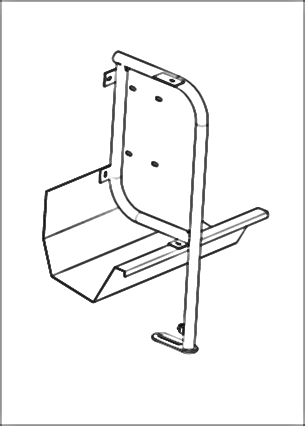 800х350Вага 7,9 кгТовщина труби 2,5мм800х350Вага 7,9 кгТовщина труби 2,5мм918,6918,6КОРИТАКОРИТАКОРИТАКОРИТАКОРИТАКорито «жолоб» з нержавіючої сталі (AISI 430) м/пКорито «жолоб» з нержавіючої сталі (AISI 430) м/пКорито «жолоб» з нержавіючої сталі (AISI 430) м/пКорито «жолоб» з нержавіючої сталі (AISI 430) м/пКорито «жолоб» з нержавіючої сталі (AISI 430) м/п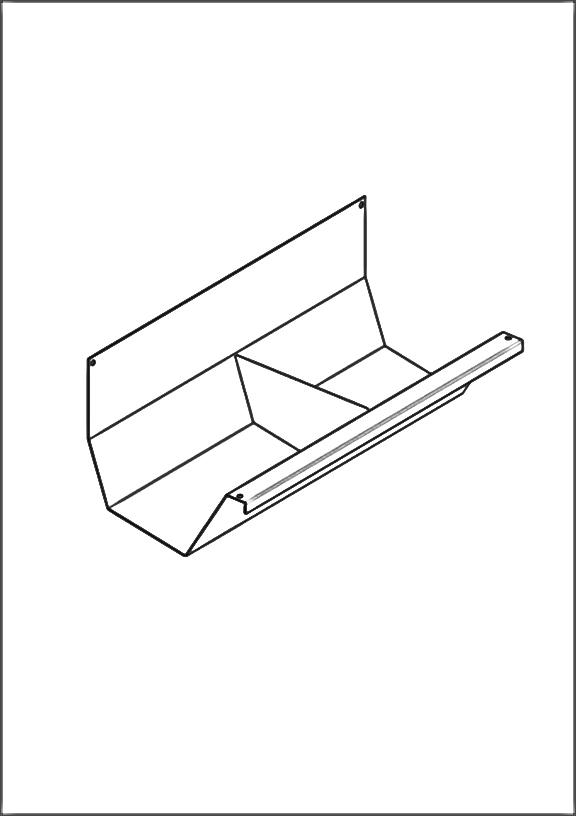 ЖолобВага 1 м/п 7,25 кгТовщина 1,5ммЖолобВага 1 м/п 7,25 кгТовщина 1,5мм15181518перегородка перегородка 129,6129,6Корито для станка опоросу Тип 1 (AISI 430)Корито для станка опоросу Тип 1 (AISI 430)Корито для станка опоросу Тип 1 (AISI 430)Корито для станка опоросу Тип 1 (AISI 430)Корито для станка опоросу Тип 1 (AISI 430)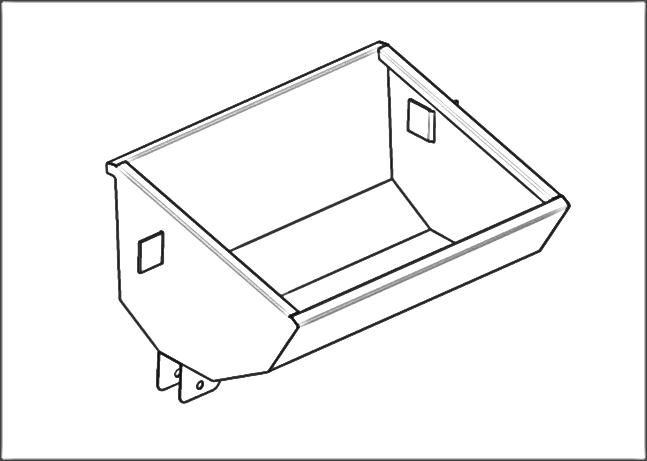 505х332х208Вага 4,4 кгТовщина  1,5мм505х332х208Вага 4,4 кгТовщина  1,5мм1624,261624,26Корито для станка опоросу Тип 2 (AISI 430)Корито для станка опоросу Тип 2 (AISI 430)Корито для станка опоросу Тип 2 (AISI 430)Корито для станка опоросу Тип 2 (AISI 430)Корито для станка опоросу Тип 2 (AISI 430)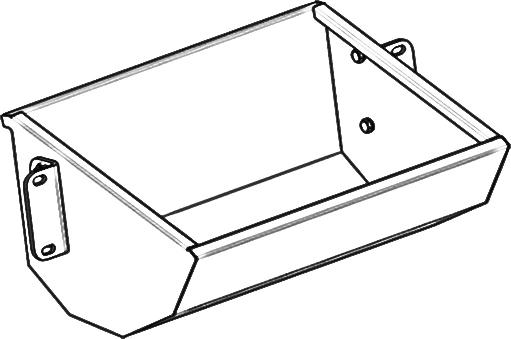 Товщина 1,5ммКорито пластиковеТовщина 1,5ммКорито пластикове1624,261176,61624,261176,6Корито для хрякаКорито для хрякаКорито для хрякаКорито для хрякаКорито для хряка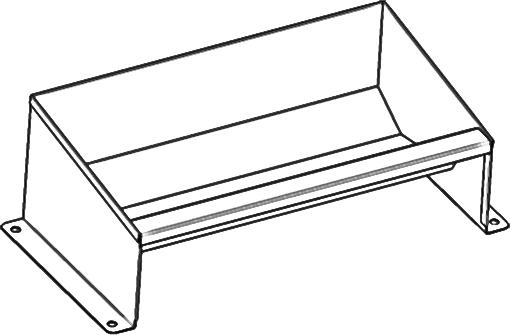 630х305х200Вага 5,3 кгТовщина 1,5мм630х305х200Вага 5,3 кгТовщина 1,5мм1912,021912,02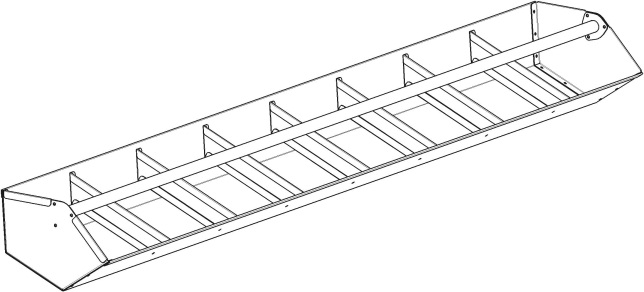 Корито для доращування2000х250х100Корито для доращування2000х250х1004979,044979,04КРІПЛЕННЯКРІПЛЕННЯКРІПЛЕННЯКРІПЛЕННЯКРІПЛЕННЯ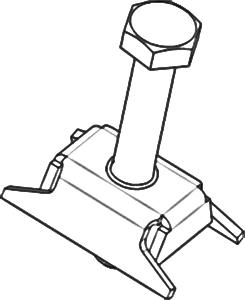 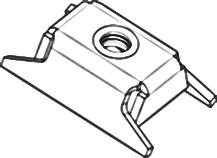 75,975,9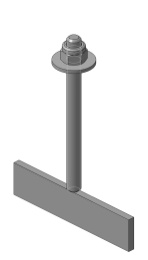 Н 145Н 14575,975,9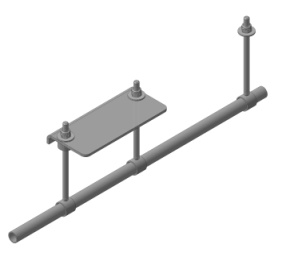 L 1000пластинаL 1000пластина478,2136,62478,2136,62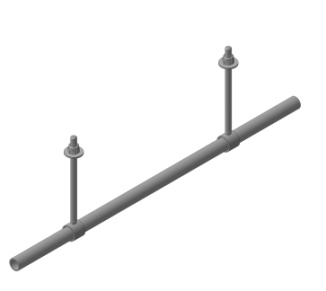 L 700L 700364,32364,32ПОЇЛКИПОЇЛКИПОЇЛКИПОЇЛКИПОЇЛКИТруба для поїлки 15° Н 750 ммТруба для поїлки 15° Н 750 ммТруба для поїлки 15° Н 750 ммТруба для поїлки 15° Н 750 ммТруба для поїлки 15° Н 750 мм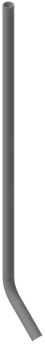 Н 500Н 750Н 500Н 750364,32409,86364,32409,86Регулятор висоти поїлкиРегулятор висоти поїлкиРегулятор висоти поїлкиРегулятор висоти поїлкиРегулятор висоти поїлки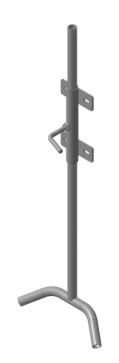 ОдинарнийН 300Н750ОдинарнийН 300Н750508,8493,8652,8508,8493,8652,8Труба для поїлки прямаТруба для поїлки прямаТруба для поїлки прямаТруба для поїлки прямаТруба для поїлки пряма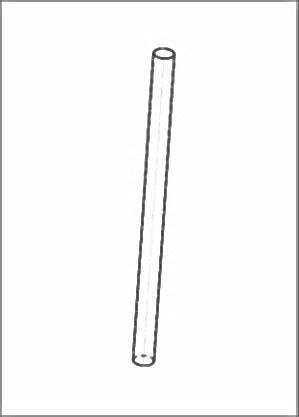 Н 500Н 750Н 1000Н 1200 Н 500Н 750Н 1000Н 1200 318,78364,32409,86448,2318,78364,32409,86448,2ХОМУТИХОМУТИХОМУТИХОМУТИХОМУТИ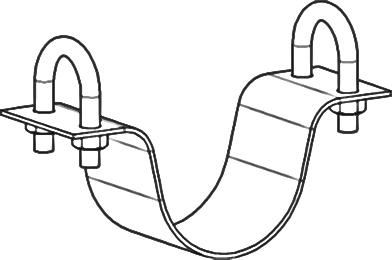 На трубу Ø 70На трубу Ø 21На трубу Ø 70На трубу Ø 21129,645,54129,645,54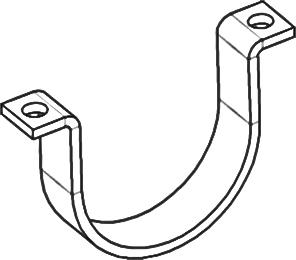 На трубу Ø 21На трубу Ø 25На трубу Ø 70На трубу Ø 21На трубу Ø 25На трубу Ø 7038,445,5491,0838,445,5491,08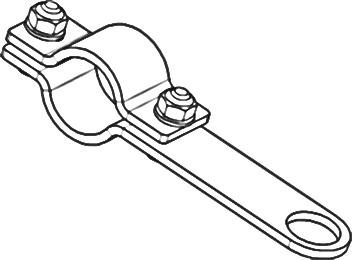 На трубу Ø 34На трубу Ø 34129,6129,6Хомут на трубу напування на станок заплідненняХомут на трубу напування на станок заплідненняХомут на трубу напування на станок заплідненняХомут на трубу напування на станок заплідненняХомут на трубу напування на станок запліднення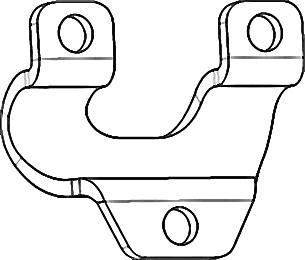 На трубу Ø 21На трубу Ø 2168,468,4Пластини Пластини Пластини Пластини Пластини 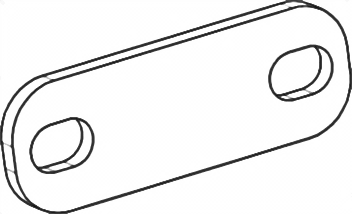 пластинапластина22,822,8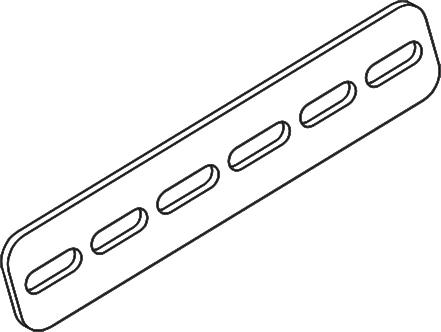 пластина монтажна300х40х4пластина монтажна300х40х4174,6174,6Стійка монтажна для кормо роздачіСтійка монтажна для кормо роздачіСтійка монтажна для кормо роздачіСтійка монтажна для кормо роздачіСтійка монтажна для кормо роздачі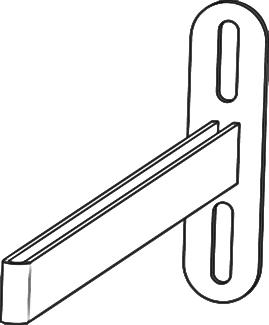 Н 500Н 500258258Н 1000Н 1000402402С Т І Й К ИС Т І Й К ИС Т І Й К ИС Т І Й К ИС Т І Й К ИЗображенняВисота ммЦіна з ПДВ, грн.Ціна з ПДВ, грн.Ціна з ПДВ, грн.ЗображенняВисота ммцинкцинкнерж.Комплект дверний з ручкамиКомплект дверний з ручкамиКомплект дверний з ручкамиКомплект дверний з ручкамиКомплект дверний з ручкамиН 500516,12516,12667,92Н 750600600812,4Н 1000683,1683,1941,16Профіль дверний стіновий лівий/правий Профіль дверний стіновий лівий/правий Профіль дверний стіновий лівий/правий Профіль дверний стіновий лівий/правий Профіль дверний стіновий лівий/правий                                       Л              ПН 500333,96333,96440,22                                      Л              ПН 750364,32364,32516,12                                      Л              ПН 1000394,68394,68569,4Стійка дверна торцева права/ліва Стійка дверна торцева права/ліва Стійка дверна торцева права/ліва Стійка дверна торцева права/ліва Стійка дверна торцева права/ліва                                Л             П Н 500402,6554,4554,4                               Л             П Н 750440,22622,38622,38                               Л             П Н 1000463,2683,1683,1Стійка торцева Стійка торцева Стійка торцева Стійка торцева Стійка торцева Н 500333,96333,96417,6Н 750394,68394,68478,2Н 1000425,04425,04554,4Стійка проміжна Стійка проміжна Стійка проміжна Стійка проміжна Стійка проміжна Н 500448,2448,2652,74Н 750554,4554,4797,4Н 1000615615918,6Стійка подвійна кутова Стійка подвійна кутова Стійка подвійна кутова Стійка подвійна кутова Стійка подвійна кутова Н 500448,2448,2652,74Н 750554,4554,4797,4Н 1000615615918,6Стійка трійна Стійка трійна Стійка трійна Стійка трійна Стійка трійна Н 500569,4569,4880,44Н 750713,46713,461092,96Н 1000812,4812,41313,4Стійка четверна Стійка четверна Стійка четверна Стійка четверна Стійка четверна Н 500834,9834,91085,4Н 7501055,41055,41298,4Н 10001214,41214,41518Профіль стіновий Профіль стіновий Профіль стіновий Профіль стіновий Профіль стіновий Н 500250,8250,8288,42Н 750318,78318,78349,14Н 1000357357417,6Стійка підсилювальна Стійка підсилювальна Стійка підсилювальна Стійка підсилювальна Стійка підсилювальна Н 750Н 1000387,6455,4387,6455,4600660,6Стійка дверна під петліСтійка дверна під петліСтійка дверна під петліСтійка дверна під петліСтійка дверна під петлі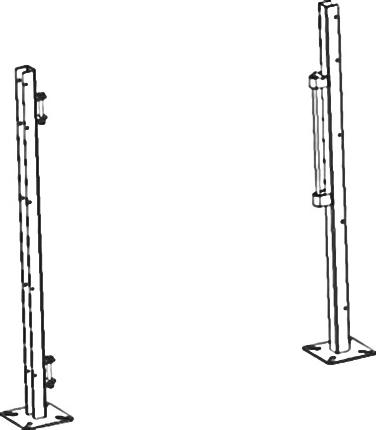 Н 750Н 1000508,8546,48508,8546,48615667,92Стійка дверна під шворіньСтійка дверна під шворіньСтійка дверна під шворіньСтійка дверна під шворіньСтійка дверна під шворіньН 750Н 1000508,8554,4508,8554,4683,1743,82Комплект дверний під шворіньКомплект дверний під шворіньКомплект дверний під шворіньКомплект дверний під шворіньКомплект дверний під шворінь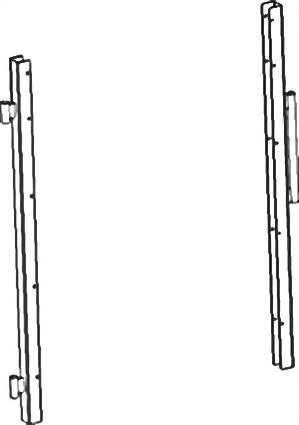 Н 750 Н 1000743,82873743,82873834,9956,34Стійка дверна подвійна під шворіньСтійка дверна подвійна під шворіньСтійка дверна подвійна під шворіньСтійка дверна подвійна під шворіньСтійка дверна подвійна під шворінь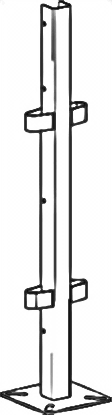 Н 750 Н 1000561,66600561,66600766,8819,72Стійка дверна подвійна під петліСтійка дверна подвійна під петліСтійка дверна подвійна під петліСтійка дверна подвійна під петліСтійка дверна подвійна під петлі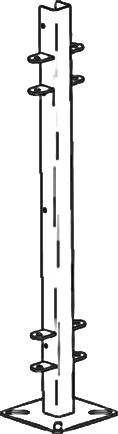 Н 750Н 1000508,8554,4508,8554,4713,46766,8Стійка дверна кутова під петлі права/ліваСтійка дверна кутова під петлі права/ліваСтійка дверна кутова під петлі права/ліваСтійка дверна кутова під петлі права/ліваСтійка дверна кутова під петлі права/ліва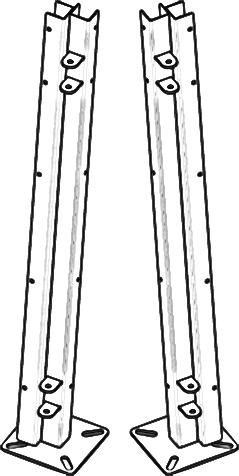                              Л          ПН 750Н 1000706,2781,8706,2781,8903,61024,8Стійка дверна кутова під шворінь права/ліваСтійка дверна кутова під шворінь права/ліваСтійка дверна кутова під шворінь права/ліваСтійка дверна кутова під шворінь права/ліваСтійка дверна кутова під шворінь права/ліва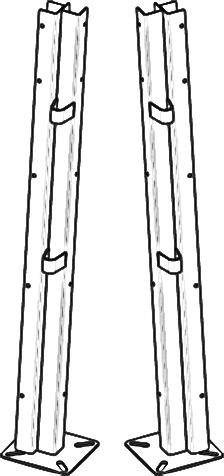                             Л            ПН 750Н 1000743,82827,4743,82827,4933,61047,42Кріплення стінове під петлі Кріплення стінове під петлі Кріплення стінове під петлі Кріплення стінове під петлі Кріплення стінове під петлі 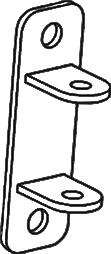 151,8151,8212,52Кріплення стінове під шворіньКріплення стінове під шворіньКріплення стінове під шворіньКріплення стінове під шворіньКріплення стінове під шворінь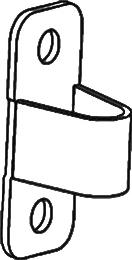 174,6174,6242,88Люк для скидання гноюЛюк для скидання гноюЛюк для скидання гноюЛюк для скидання гноюЛюк для скидання гною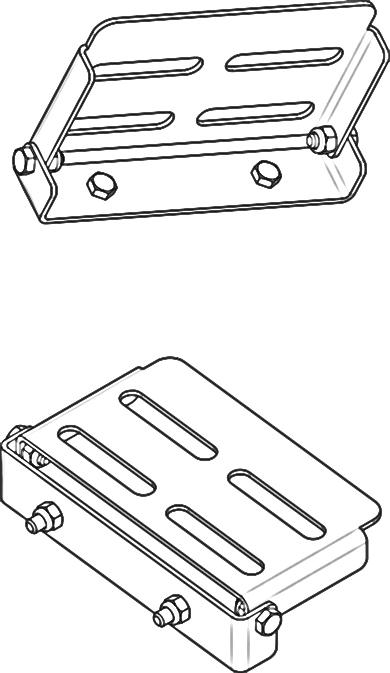 448,2Шворінь Шворінь Шворінь Шворінь Шворінь 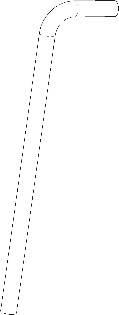 Н 360 129,6129,6174,6Годівниця бункерна для відгодівлі  Годівниця бункерна для відгодівлі  Годівниця бункерна для відгодівлі  Годівниця бункерна для відгодівлі  Годівниця бункерна для відгодівлі  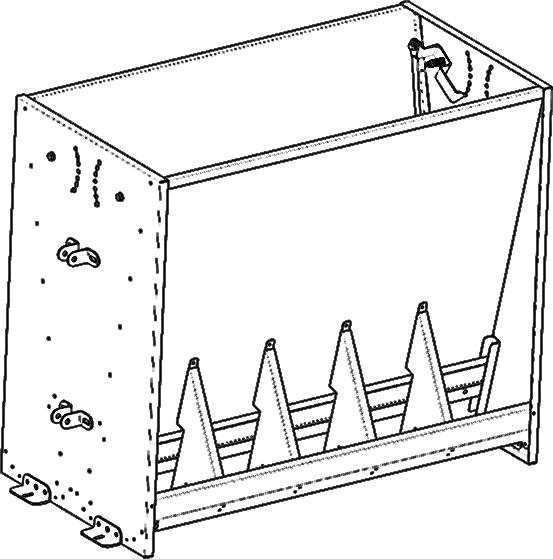 Відгодівля 450 л 5х2Відгодівля 350 л 4х2Дорощування 350л 7х2Дорощування 250л 5х2Дорощування 150л 3х2Відгодівля 450 л 5х2Відгодівля 350 л 4х2Дорощування 350л 7х2Дорощування 250л 5х2Дорощування 150л 3х217662,215081,617183,7615901,214011,217662,215081,617183,7615901,214011,2Годівниця бункерна для відгодівлі  із зволоженнямГодівниця бункерна для відгодівлі  із зволоженнямГодівниця бункерна для відгодівлі  із зволоженнямГодівниця бункерна для відгодівлі  із зволоженнямГодівниця бункерна для відгодівлі  із зволоженням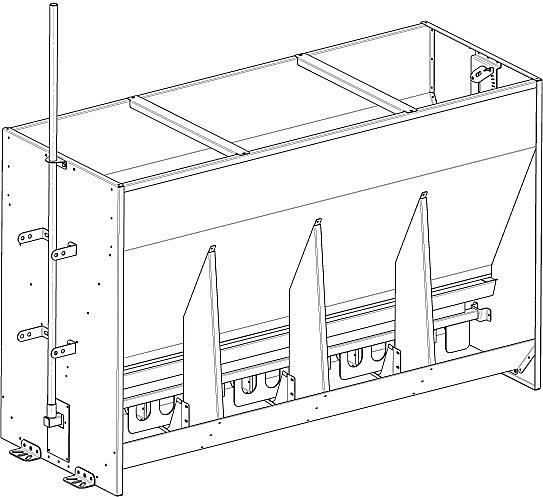 Відгодівля 450 л 5х2Відгодівля 350 л 4х2Відгодівля 450 л 5х2Відгодівля 350 л 4х225282,824379,225282,824379,2ДверіДверіДверіДверіДвері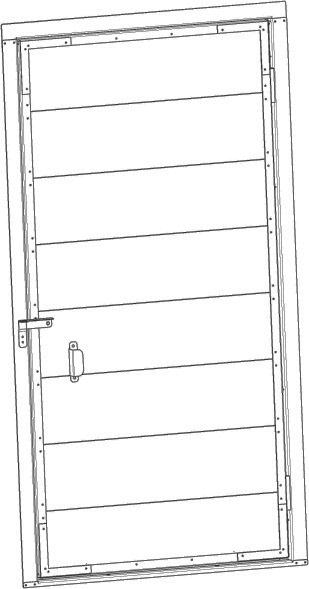 1010х2060780х20301010х2060780х203012918,61264512918,612645